Приглашаем Вас принять участие в нашем танцевальном мероприятии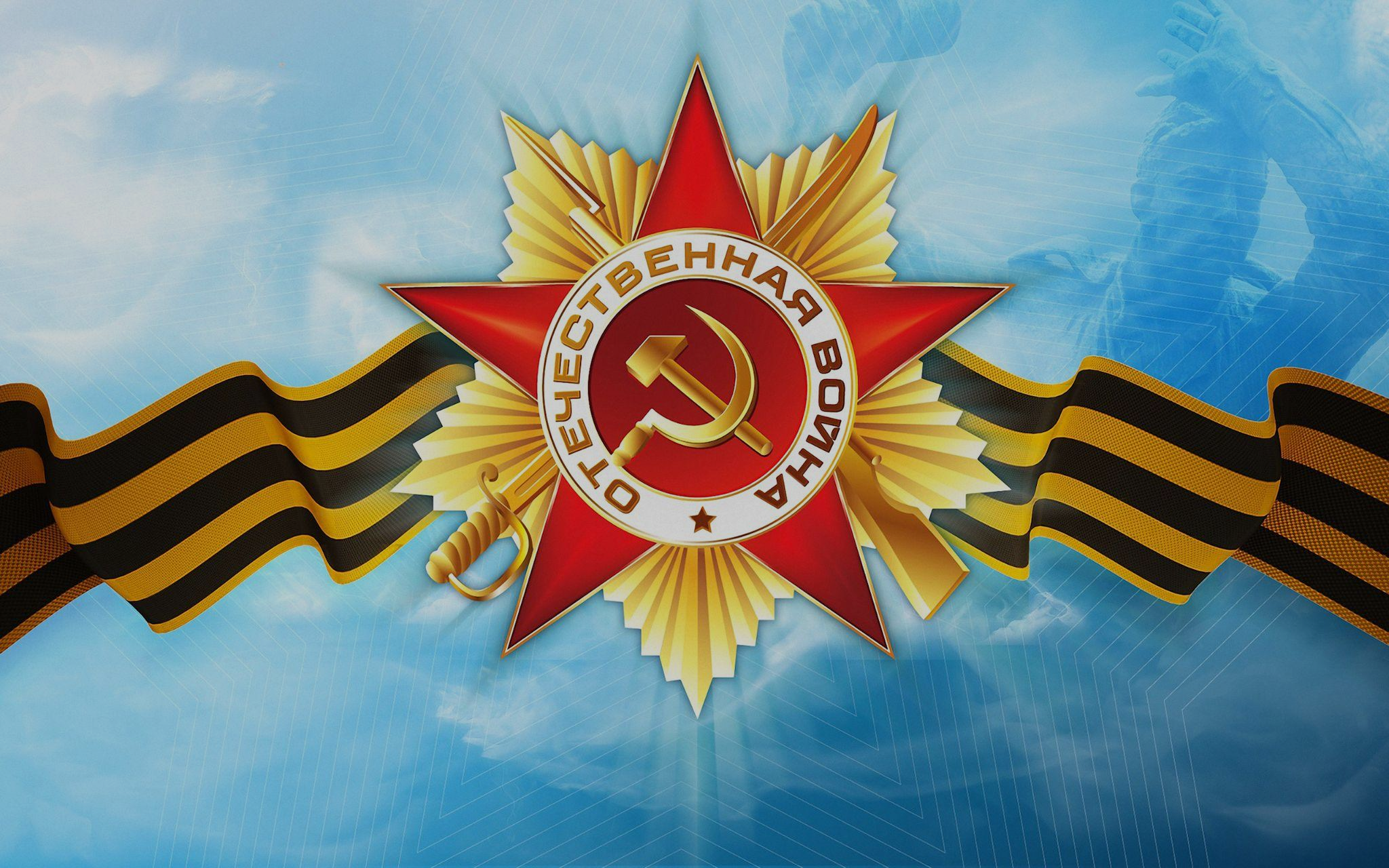 “ ВАЛЬС ПОБЕДЫ”, которое состоится 04 ИЮНЯ 2023 года.   Участвуют все желающие пары и соло. Коллективы могут показать свои концертные номера.Место проведения г. Екатеринбург, Космонавтов пр-т, 23 Центр Народного Искусства (быв. ДК Лаврова)ОНЛАЙН регистрация открыта http://danceoffice.online/events/240/info?ds=sport*ИМПРОВИЗАЦИЯ - под произвольную мелодию танцуем произвольный набор фигур.*СИНХРОН – синхронное движение двух участниц 	  Контактный телефон 89221327159. Иванов Е.В.№Группа(баллы)(баллы)Главный Приз (места)Главный Приз (места)ПарыСолоСолоПарыОтделение 10-00Отделение 10-00Отделение 10-00Отделение 10-00Отделение 10-00Отделение 10-001Беби 2016 г.р. и мл.2т. W.S2т. W.S2т. W.S2т. W.S2Беби 2016 г.р. и мл.3т. W.S.Ch3т. W.S.Ch3т. W.S.Ch3т. W.S.Ch3Дети 1 2014 г.р и мл.2т. W.S2т. W.S2т. W.S2т. W.S4Дети 2 2012 г.р и мл.3т. W.S.Ch3т. W.S.Ch3т. W.S.Ch3т. W.S.Ch5Д1+Д2 2012 г.р. и млСHCHОтделение 11-30Отделение 11-30Отделение 11-30Отделение 11-30Отделение 11-30Отделение 11-306Дети 1 2014 г.р и мл.4т. W.Q.S.Ch4т. W.Q.S.Ch4т. W.Q.S.Ch4т. W.Q.S.Ch7Дети 2 2012 г.р. и мл.4т. W.Q.S.Ch4т. W.Q.S.Ch4т. W.Q.S.Ch4т. W.Q.S.Ch8Дети 2 2012 г.р. и мл.Синхрон дуэты 3т. W.S.Ch9Дети 2 2012 г.р. и мл.импровизацияимпровизация10Ю2 и мл. 2006 г.р и мл.CHCHОтделение 13-00Отделение 13-00Отделение 13-00Отделение 13-00Отделение 13-00Отделение 13-0011Ю1+Ю2 2008 г.р и мл.2т. W.Q2т. W.Q2т. W.Q2т. W.Q12Ю1+Ю2 2008 г.р и мл.2т. S.Ch2т. S.Ch2т. S.Ch2т. S.Ch13Ю1+Ю2 2008 г.р и мл.3т. W.V.Q3т. W.V.Q3т. W.V.Q3т. W.V.Q14Ю1+Ю2 2008 г.р и мл.3т. S.Ch.J3т. S.Ch.J3т. S.Ch.J3т. S.Ch.J15Ю1+Ю2 2008 г.р и мл.импровизацияимпровизация16Ю1+Ю2 2008 г.р и мл.СHСH17Мол + Взр 2007 г.р и старше2т. W.Q.2т. W.Q.18Мол + Взр 2007 г.р и старше2т S.Ch2т S.Ch19Мол + Взр 2007 г.р и старше3т.S.Ch J3т. S.Ch J20Мол + Взр 2007 г.р и старше3т W.V.Q3т W.V.Q21Сеньоры3т.S.Ch J3т.S.Ch J22Cеньоры3т W.V.Q3т W.V.Q